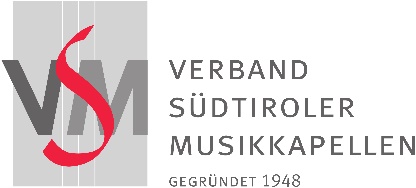 Für die Prüfung vorbereitete PrüfungsliteraturBronze- Silber- GoldVorname:      	Nachname:      Mitglied der ( Name der Musikkapelle):      Instrument  StufeFür die einzelnen Stufen erforderlichen Stücke ( zusätzlich zum Pflichtstück):Siehe in den Richtlinien, Prüfungsprogramme und Literaturlisten unter: http://www.vsm.bz.it/2019/01/22/allgemeine-richtlinien-praktisches-pruefungsprogramm-und-literaturlisten/        Datum                                                         Unterschrift des/der Instrumentallehrers/InAchtung:Dieses Formular muss unterschrieben bei der Prüfung mitgebracht und der Kommission vorgelegt werden.WerkeKomponistTitelPflichtstückSelbstwahlstückSelbstwahlstückSelbstwahlstückSelbstwahlstückKonzertstück